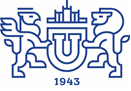 
24.09.2019Грант 09.26. Конкурс для студентов по международному праву имени Филипа ДжессопаInternational Law Students Association, ILSA 
Дедлайн: 22 ноября 2019Тема конкурса имени Джессопа 2020 года посвящена вопросам одновременного рассмотрения международного спора в различных судебных органах, ответственности глав государств за военные преступления, а также роботам-убийцам и стене.К участию приглашаются студенты юридических факультетов российских вузов. Регистрация команд на Конкурс проходит с 3 сентября по 22 ноября 2019 года. Российский этап Конкурса состоится в Москве с 29 января по 2 февраля 2020 года. По его итогам лучшие команды получат право представлять Россию на международных раундах Конкурса в Вашингтоне, округ Колумбия, США, с 12 по 18 апреля 2020 года.Ежегодно в Конкурсе имени Джессопа участвует более 3000 студентов из 100 стран мира. Учрежденный в 1960 году, Конкурс имени Джессопа является самым известным и популярным мут-кортом – игровым судебным процессом. Организатором Конкурса им. Филипа Джессопа является Международная ассоциация студентов-юристов (International Law Students Association – ILSA).Более подробная информация о Конкурсе доступна на следующих сайтах:Уайт энд Кейс https://www.whitecase.com/careers/locations/russia/jessup Threefold Legal Advisors http://threefold.ru/jessup_competition_2020 ILSA http://www.ilsa.orgМинистерство науки и высшего образования российской федерацииюжно-уральский государственный УНИВЕРСИТЕТУПРАВЛЕНИЕ МЕЖДУНАРОДНОГО СОТРУДНИЧЕСТВА